During the period from 12/01/2020 to 12/31/2020 the Commission accepted applications to assign call signs to, or change the call signs of the following broadcast stations. Call Signs Reserved for Pending Sales Applicants New or Modified Call SignsPUBLIC NOTICE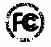 PUBLIC NOTICEReport No. 646Media Bureau Call Sign Actions01/11/2021Call SignServiceRequested ByCityStateFile-NumberFormer Call SignKNBIAMHANFORD YOUTH SERVICES INCMONTEREYCABAL-20201006AAWKNRYRow NumberEffective DateCall SignServiceAssigned ToCityStateFile NumberFormer Call Sign112/01/2020KMZTAMMOUNT WILSON FM BROADCASTERS, INC.BEVERLY HILLSCAKSUR212/01/2020WLXDFMEDUCATIONAL MEDIA FOUNDATIONSTATE COLLEGEMSWQJB312/02/2020WGKBAMNEW WRRD, LLCWAUKESHAWIWRRD412/05/2020KRXDFMNEW STAR BROADCASTING LLCMCNARYAZKXMQ512/07/2020KFBU-LDLDWESTERN FAMILY TELEVISION, INC.BOZEMANMTKJCQ-LD612/08/2020WDLRAMDELMAR COMMUNICATIONS, INC.MARYSVILLEOHWQTT712/08/2020WQCDAMDELMAR COMMUNICATIONS, INC.DELAWAREOHWDLR812/08/2020WWCDAMICS COMMUNICATIONS, INC.COLUMBUSOHWMYC912/09/2020KKHQ-FMFMTOWNSQUARE MEDIA WATERLOO LICENSE, LLCCEDAR FALLSIAKOEL-FM1012/09/2020KOEL-FMFMTOWNSQUARE MEDIA WATERLOO LICENSE, LLCOELWEINIAKKHQ-FM1112/09/2020WKITFMTHE ZONE CORPORATIONBREWERMEWKIT-FM1212/11/2020WGNWFMTHE FAMILY RADIO NETWORK, INC.CORNELLWIBALED-20200915AAFWDRK1312/16/2020KPPFAMPOWER 95.7, LLCMONUMENTCOKCBR1412/17/2020WHELFMSUN BROADCASTING INCSANIBELFLWXNX1512/18/2020WTOUAMMIDWEST COMMUNICATIONS, INC.KALAMAZOOMIWQLR1612/28/2020WFUZAMTHE SCRANTON TIMES, L.P.WILKES-BARREPAWQFM1712/28/2020WQFMFMTHE SCRANTON TIMES, L.P.NANTICOKEPAWFUZ1812/28/2020WTJFAMFOREVER SOUTH LICENSES, LLCJACKSONTNWLLI1912/28/2020WTJF-FMFMFOREVER SOUTH LICENSES, LLCDYERTNWZGY2012/29/2020WINC-FMFMCENTENNIAL LICENSING II, LLCBERRYVILLEVAWXBN-F C C-